July 6, 2018									In Re:	A-2018-2642837										A-2018-2642839(SEE ATTACHED LIST)Joint Application of Aqua Pennsylvania, Inc. and the Borough of PhoenixvilleFURTHER Mediation Notice	The parties have consented to use the mediation process in the above-captioned matter.	A further mediation session will be held as follows:Date:			Friday, July 13, 2018Time:			10:00 a.m.Location:		Hearing Room 2			Plaza LevelMediator:		Mediator Cynthia Lehman 		Pennsylvania Public Utility Commission					Office of Administrative Law Judge		Commonwealth Keystone Building 		400 North Street 2nd FL West		Harrisburg PA  17120			Telephone: 717.783.5428			Fax: 717.787.0481			Email:	cylehman@pa.govA-2018-2642837 & A-2018-2642839-JOINT APPLICATION OF AQUA PA AND THE BOROUGH OF PHOENIXVILLEPage 2At the time set forth above, parties who are unable to attend in person may call into the following number:	DIAL-IN NUMBER:  		1-855-750-1027 (toll-free) or			1-717-612-4733 (local)	PASSCODE:  			870036#	Mediation is an informal, non-adjudicatory process.  The mediator does not give advice, represent any party, evaluate or make a decision.  Instead, the mediator serves as an impartial facilitator who helps the parties resolve their disputes.  In other words, mediation is a process which allows the parties to control the outcome of their dispute, as opposed to a hearing where an Administrative Law Judge and the Commission control the outcome.	Moreover, mediation is different from a settlement conference which is based on competitive negotiations.  In mediation, the parties agree to work together toward a final resolution of their differences considering how any solution must address the interests of all parties.  The focus is not to determine fault, assign blame, or deal with past issues.  Rather, the focus is on the future and on a consensual resolution that the parties can live with.	Because mediation is not an on-the-record proceeding, there will be no court reporter.  Everything that takes place during mediation is, and must remain, confidential, unless otherwise provided for by law, regulation or rule.  This applies to every participant.  A copy of this rule is attached.  An agreement reached between or among the parties becomes public upon submission of the mediator's brief procedural report to a judge (or Commission) when the agreement is attached to the report.	The parties must act in good faith.  A page entitled "Good Faith Factors for Mediation Sessions" is attached.  If you feel that you cannot comply with these factors, please let the mediator know well in advance of the mediation session, because it may be that the case will not be suitable for mediation at the scheduled time.	Additionally, the parties must follow the Pennsylvania Bar Association Working Rules for Professionalism regarding their conduct.  A copy of the Rules is also attached.A-2018-2642837 & A-2018-2642839-JOINT APPLICATION OF AQUA PA AND THE BOROUGH OF PHOENIXVILLEPage 3	In the meantime, please attempt to resolve the issues involved prior to the mediation session.	Any questions regarding the mediation should be directed to the mediator at the telephone number provided above.	If you are a person with a disability, and you wish to attend the mediation session, we may be able to make arrangements for your special needs.  Please call the scheduling office at the Public Utility Commission at least five (5) business days prior to the mediation session.	If you require an interpreter to participate in the session, we will make every reasonable effort to have an interpreter present.  Please call the scheduling office at the Public Utility Commission at least ten (10) business days prior to the mediation session to submit your request.Scheduling Office: (717) 787-1399For persons who are deaf or hearing-impaired, contact the AT&T Relay Service: 1-800-654-5988MEDIATION CONFIDENTIALITY RULEEverything that takes place during mediation is confidential.Persons attending the mediation, either in-person or otherwise, shall not disclose anything that takes place in mediation, unless otherwise provided for by law, regulation or rule.3.	EXCEPTION	Attorneys and other person attending the mediation may disclose what takes place in mediation to clients, co-counsel, principals and counsel of the parties, but only after receiving due assurances that the recipients will honor the confidentiality of the information.GOOD FAITH FACTORS FOR MEDIATION SESSIONSGOOD FAITH INCLUDES, AMONG OTHER THINGS:	1.	GIVING THE PARTICIPANTS, PRIOR TO THE FIRST SESSION,  THE INFORMATION THEY NEED TO KNOW IN ORDER TO RESOLVE THE CASE.  (The Commission believes “that formal discovery procedures are not appropriate in the informal [mediation] process.”   Bul., Vol. 25, No. 20, , p. 1996.  Therefore, discoverable information should be discovered informally.)	2.	BEING FULLY PREPARED WITH FULL KNOWLEDGE OF THE CASE  WITH POSSIBLE SOLUTIONS FOR RESOLVING THE CASE.	3.	BEING WILLING TO CREATE OPTIONS TO RESOLVE A MATTER, CONSIDERING HOW THE SOLUTION MUST ADDRESS THE INTERESTS OF ALL THE PARTIES, AS OPPOSED TO TAKING AN UNYIELDING POSITION.	4.	HAVING THE PERSON WITH THE AUTHORITY TO APPROVE THE TERMS FOR RESOLUTION ATTEND THE MEDIATION SESSION, OR, AT LEAST, BE AVAILABLE TO CONFER WITH THE PARTY’S REPRESENTATIVE DURING THE MEDIATION REGARDING APPROVAL OF TERMS.	5.	DEMONSTRATING A WILLINGNESS TO LISTEN AND TO UNDERSTAND THE PERSPECTIVES OF THE OTHER PARTIES.	6.	BEING WILLING TO SPEND THE ENTIRE DAY, IF NECESSARY, AT THE SESSION.PBA Working Rules for ProfessionalismThe practice of law is a profession, a genuine calling inspirited with service to the system of justice, not a common business enterprise.  The quality of the profession is only as worthy as the character of the people who practice it.  Self-esteem, shared respect for each other, the clients we serve, the judges and the officers with whom we work, are essential to it.  Civility is a virtue, not a shortcoming.  Willingness to temper zeal with respect for society’s interest in preserving responsible judicial process will help to preserve it.Unwritten rules of professional courtesy have long sustained us.  Since they are sometimes forgotten, or sometimes ignored, we should set them down again and conscientiously observe them.Treat with civility the lawyers, clients, opposing parties, the Court, and all the officials with whom we work.  Professional courtesy is compatible with vigorous advocacy and zealous representation.Communications are lifelines.  Keep the lines open.  Telephone calls and correspondence are a two-way channel; respond to them promptly.Respect other lawyers’ schedules as your own.  Seek agreement on meetings, depositions, hearings and trial dates.  A reasonable request for a scheduling accommodation should never be unreasonably refused.Be punctual in appointments, communications and in honoring scheduled appearances.  Neglect and tardiness are demeaning to others and to the judicial system. Procedural rules are necessary to judicial order and decorum.  Be mindful that pleadings, discovery processes and motions cost time and money.  They should not be heedlessly used.  If an adversary is entitled to something, provide it without unnecessary formalities.Grant extensions of time when they are reasonable and when they will not have a material, adverse effect on your client’s interest.Resolve differences through negotiation, expeditiously and without needless expense.Enjoy what you are doing and the company you keep.  You and the world will be better for it.Beyond all this, the respect of our peers and the society which we serve is the ultimate measure of responsible professional conduct.A-2018-2642837 & A-2018-2642839-JOINT APPLICATION OF AQUA PA AND THE BOROUGH OF PHOENIXVILLE FOR APPROVAL OF 1) THE ACQUISITION BY AQUA OF THE WATER SYSTEM ASSETS OF PHOENIXVILLE USED IN CONNECTION WITH THE WATER SERVICE PROVIDED BY PHOENIXVILLE IN EAST PIKELAND AND SCHUYLKILL TOWNSHIPS, CHESTER COUNTY, AND IN UPPER PROVIDENCE TOWNSHIP, MONTGOMERY COUNTY, PA; AND 2) THE RIGHT OF AQUA TO BEGIN TO SUPPLY WATER SERVICE TO THE PUBLIC IN PORTIONS OF EAST PIKELAND TOWNSHIP, CHESTER COUNTY, AND UPPER PROVIDENCE TOWNSHIP, MONTGOMERY COUNTY, PA AND 3) THE ABANDONMENT BY PHOENIXVILLE OF PUBLIC WATER SERVICE IN EAST PIKELAND TOWNSHIP, CHESTER COUNTY, AND IN UPPER PROVIDENCE TOWNSHIP, MONTGOMERY COUNTY, AND TO CERTAIN LOCATIONS IN SCHUYLKILL TOWNSHIP, CHESTER COUNTY, PA. ALSO REQUEST FOR APPROVAL OF SECTION 507 PUMC CONTRACTS BETWEEN AQUA PA AND PHOENIXVILLE BOROUGH.   

THOMAS T NIESEN ESQUIRE
THOMAS NIESEN & THOMAS LLC
212 LOCUST STREET STE 302
HARRISBURG PA  17101
717.255.7600
E-SERVICE
Representing Aqua, Pennsylvania, Inc.

ADEOLU A BAKARE ESQUIRE
MCNEES WALLACE & NURICK LLC
100 PINE STREET
PO BOX 1166
HARRISBURG PA  17108-1166
717.237.5290
E-SERVICE
Representing Borough of Phoenixville

DAVID P ZAMBITO ESQUIRE
JONATHAN NASE ESQUIRE
COZEN O'CONNOR
17 NORTH SECOND ST SUITE 1410
HARRISBURG PA  17101
717.703.5892
E-SERVICE
Representing Pennsylvania American Water Company

CHRISTINE M HOOVER ESQUIRE
ERIN L GANNON ESQUIRE
OFFICE OF CONSUMER ADVOCATE
5TH FLOOR FORUM PLACE
555 WALNUT STREET
HARRISBURG PA  17101
717.783.5048
E-SERVICE
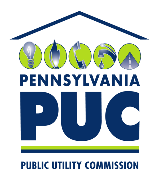  PUBLIC UTILITY COMMISSIONOffice of Administrative Law Judge400 NORTH STREET, HARRISBURG, PA 17120IN REPLY PLEASE REFER TO OUR FILE